ЗМІСТ НАВЧАЛЬНО-МЕТОДИЧНОГО КОМПЛЕКСУ                                                       (шифр та назва)
1)ХХХ – скорочена назва дисципліни (перші літери кожного слова з назви дисципліни)2)Вказується дата затвердження до друку та номер справи у Номенклатурі справ кафедри3)Вказується дата розміщення у інституційному депозитарії АБО дата та місце розміщення на кафедрі4)У вигляді переліку теоретичних питань та типових завдань для розв’язку, з яких формуватимуться білети для проведення модульної контрольної роботи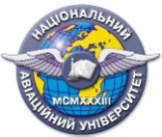 Система менеджменту якостіНавчально-методичний комплекснавчальної дисципліни" Проблеми правового регулювання повітряних сполучень "ШифрдокументаСМЯ НАУ НМК 13.01.05 - 01 – 2016Система менеджменту якостіНавчально-методичний комплекснавчальної дисципліни" Проблеми правового регулювання повітряних сполучень "Стор. ___з_____Стор. ___з_____ДисциплінаДисциплінаПроблеми правового регулювання повітряних сполучень  Проблеми правового регулювання повітряних сполучень  Проблеми правового регулювання повітряних сполучень  Проблеми правового регулювання повітряних сполучень  Проблеми правового регулювання повітряних сполучень  (назва дисципліни)(назва дисципліни)(назва дисципліни)(назва дисципліни)(назва дисципліни)(назва дисципліни)Освітній ступіньОсвітній ступіньОсвітній ступіньОсвітній ступіньБакалаврБакалаврБакалаврГалузь знаньГалузь знаньГалузь знаньГалузь знань0304 "Право"0304 "Право"0304 "Право"(шифр та назва)(шифр та назва)(шифр та назва)(шифр та назва)Спеціальність (напрям підготовки)Спеціальність (напрям підготовки)Спеціальність (напрям підготовки)Спеціальність (напрям підготовки)Спеціальність (напрям підготовки)Спеціальність (напрям підготовки)6.030401 "Правознавство"(шифр та назва)Спеціалізація (ОП)  Спеціалізація (ОП)  Спеціалізація (ОП)  Спеціалізація (ОП)  Спеціалізація (ОП)  №Складова комплексуПозначення
електронного файлу1)Наявність
Наявність
№Складова комплексуПозначення
електронного файлу1)друкований
вигляд 2)
електронний
вигляд 3)
Навчальна програмаРобоча навчальна програма
(денна форма навчання)02_ ППРПС _РНП_С13.01.05 – 1817.05.201805.02.2018Робоча навчальна програма
(заочна форма навчання)03_ ППРПС _РНП_З13.01.05 –1828.03.201805.02.2018Положення про рейтингову систему оцінювання (заочна форма навчання)04_ ППРПС _РСО_З--Календарно-тематичний план05_ ППРПС _КТП-05.02.2018Конспект лекцій/курс лекцій06_ ППРПС _КЛ -05.02.2018Методичні рекомендації з виконання домашніх завдань (розрахунково-графічних робіт)---Методичні рекомендації з виконання контрольних робіт для студентів заочної форми навчання08_ ППРПС _МР_КРз05.02.2018Методичні рекомендації до виконання курсової роботи (проекту)--Методичні рекомендації з самостійної роботи
студентів з опанування навчального матеріалу10_ ППРПС _МР_СРС-05.02.2018Методичні рекомендації з підготовки студентів до практичних (семінарських) занять11_ ППРПС _МР_ПЗ	-05.02.2018Тести з дисципліни/практичні ситуаційні задачі12_ ППРПС _Т-05.02.2018Модульні контрольні роботи13_ ППРПС _МКР_113.01.-05-2205.02.2016Пакет комплексної контрольної роботи15_ ППРПС _ККР -05.02.2018Затверджені екзаменаційні білети16_ ППРПС _ЕБ13.01.-05-2205.02.2018